                                                                  Waagerechter Wurf                                           __________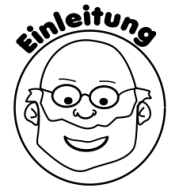 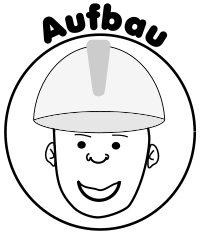 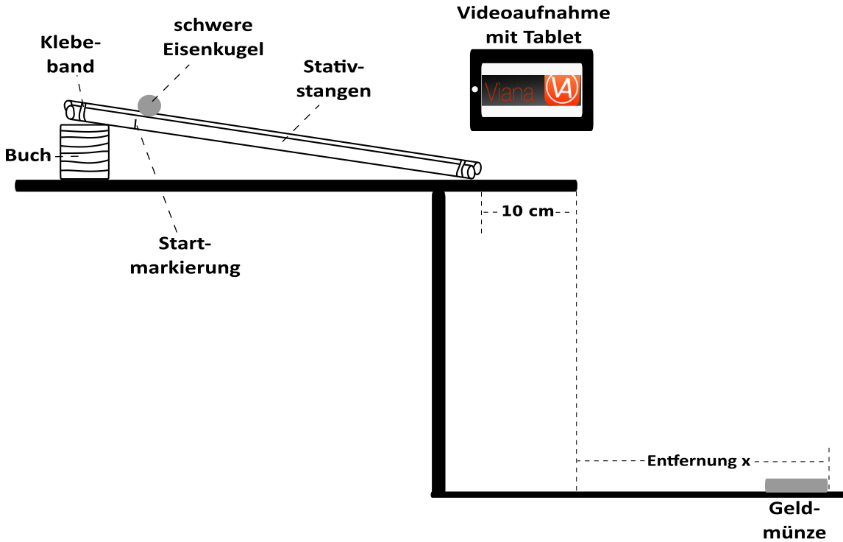 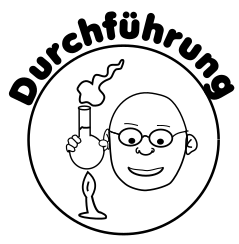 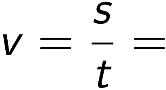 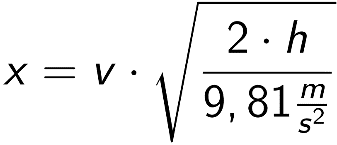 